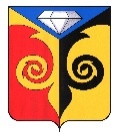 СОВЕТ ДЕПУТАТОВКУСИНСКОГО ГОРОДСКОГО ПОСЕЛЕНИЯЧелябинской областиР Е Ш Е Н И Е от 28.02.2023 г. № 05 г. КусаО внесении изменений в решение от 20.12.2023 № 45Руководствуясь статьями 156 – 158 Жилищного кодекса Российской Федерации, Федеральным законом от 06.10.2003 № 131 «Об общих принципах организации местного самоуправления в Российской Федерации», Постановлением Правительства Российской Федерации от 03.04.2013  № 290 «О минимальном перечне услуг и работ, необходимых для обеспечения надлежащего содержания общего имущества в многоквартирном доме, и порядке их оказания и выполнения», в соответствии со статьей  18 Устава Кусинского городского поселения, Совет депутатов Кусинского городского поселения   РЕШАЕТ: Внести следующие изменения и дополнения в решение от 20.12.2023 г № 45:В наименовании решения слова «Об утверждении размера платы за содержание жилого помещения и расчета долевого участия собственников и арендаторов нежилых помещений на услуги и работы, необходимые для обеспечения надлежащего содержания общего имущества в многоквартирном доме» заменить словами «О плате за содержание жилого помещения в Кусинском городском поселении»Пункт 1 читать в следующей редакции:«1. Установить плату за содержание жилого помещения для нанимателей жилых помещений по договорам социального найма и договорам найма жилых помещений государственного или муниципального жилищного фонда; плату за содержание жилого помещения для собственников жилых помещений, которые не приняли решение о выборе способа управления многоквартирным домом, и собственников помещений в многоквартирном доме, которые на их общем собрании не приняли решение об установлении размера платы за содержание жилого помещения в Кусинском городском поселении на 2024 год, согласно Приложениям 1 и 2 к настоящему решению.»;3) пункт 2 решения исключить;4) приложение 3 к данному решению исключить;2.Направить данное решение Главе Кусинского городского поселения для подписания и официального размещения на сайте Кусинского городского поселения.3.Настоящее решение распространяет силу на правоотношения, возникшие с  01.01.2024 года. Председатель   Совета депутатовКусинского городского поселения	          	                                                    О.С. Чарина Глава Кусинского городского поселения                                                   А.В. Чистяков